המכינה הקדם צבאית "נחשון" - המדרשה הישראלית למנהיגות חברתית 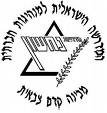 מחזור י"ט הראשון, שדרות, 2015 , תשע"ו , שבוע רביעי – יום הכיפורים  יום א'20/9/15ז' בתשרי יום ב'21/9/15ח' בתשרייום ג'22/9/15ט' בתשרייום ד'23/9/15י בתשרייום ה'24/9/15יא' בתשרייום ו'25/9/15יב' בתשרימנחה תורןמורגילאלהמובילי יוםזהר וירדן כהןנחל ואילנהנגה ושנירתורניםעומר בר לב ונטעשירלי ואיתיירין ויובל ולצר7:15ארוחת בוקרארוחת בוקרארוחת בוקרארוחת בוקרארוחת בוקרארוחת בוקר8:00         כושר גופני כושר גופני06:00 ארוחת בוקר06:45 סגירת מכינה07:15 יציאה מהמכינהגמ9:15הפסקההפסקההפסקההפסקההפסקההפסקה9:30      פרופ'  ניר קידרראש החוג למשפטים(מכללת ספיר)פת"ל פתיחהיום הכיפוריםמה10:45זמן אקטואליהזמן אקטואליהזמן אקטואליהזמן אקטואליהזמן אקטואליהזמן אקטואליה11:00הפסקההפסקההפסקההפסקההפסקההפסקה11:30פת"לפאנל מרכזים    כניסת הצום :  18:18צאת הצום : 19:13רט11:30 11:00 דני לימור- נדחי ישראלפת"לפאנל מרכזים    כניסת הצום :  18:18צאת הצום : 19:13רט12:45זמן מובילי יוםזמן מובילי יוםזמן מובילי יוםזמן מובילי יוםזמן מובילי יוםזמן מובילי יום13:00ארוחת צהריים + הפסקהארוחת צהריים + הפסקהארוחת צהריים + הפסקהארוחת צהריים + הפסקהארוחת צהריים + הפסקהארוחת צהריים + הפסקה16:00אלעד קלימי מחזיק תיק החינוך- המגזר התורני בארץ ובשדרות בפרטפת"ל הכנת פעילויותחובת פרשת "האזינו"כניסת שבת : 18:14צאת שבת : 19:1517:15הפסקההפסקההפסקההפסקההפסקההפסקה17:45חולית למידה יום כיפורבית מדרשתבשבת שלום!               19:00    ארוחת ערב ארוחת ערב ארוחת ערב ארוחת ערב ארוחת ערב ארוחת ערב 20:00פעילות חברתית           סיכום שבועייה21:30עיבוד יומי, תדרוך למחר, וזמן הודעותעיבוד יומי, תדרוך למחר, וזמן הודעותעיבוד יומי, תדרוך למחר, וזמן הודעותעיבוד יומי, תדרוך למחר, וזמן הודעותעיבוד יומי, תדרוך למחר, וזמן הודעותעיבוד יומי, תדרוך למחר, וזמן הודעות